ПРОТОКОЛ № _____Доп. Вр.                    в пользу                                           Серия 11-метровых                    в пользу                                            Подпись судьи : _____________________ /_________________________ /ПредупрежденияУдаленияПредставитель принимающей команды: ______________________ / _____________________ Представитель команды гостей: _____________________ / _________________________ Замечания по проведению игры ______________________________________________________________________________________________________________________________________________________________________________________________________________________________________________________________________________________________________________________________________________________________________________________________________________________________________________________________________________________________________________________________Травматические случаи (минута, команда, фамилия, имя, номер, характер повреждения, причины, предварительный диагноз, оказанная помощь): _________________________________________________________________________________________________________________________________________________________________________________________________________________________________________________________________________________________________________________________________________________________________________________________________________________________________________Подпись судьи:   _____________________ / _________________________Представитель команды: ______    __________________  подпись: ___________________    (Фамилия, И.О.)Представитель команды: _________    _____________ __ подпись: ______________________                                                             (Фамилия, И.О.)Лист травматических случаевТравматические случаи (минута, команда, фамилия, имя, номер, характер повреждения, причины, предварительный диагноз, оказанная помощь)_______________________________________________________________________________________________________________________________________________________________________________________________________________________________________________________________________________________________________________________________________________________________________________________________________________________________________________________________________________________________________________________________________________________________________________________________________________________________________________________________________________________________________________________________________________________________________________________________________________________________________________________________________________________________________________________________________________________________________________________________________________________________________________________________________________________________________________________________________________________________________________________________________________________________________________________________________________________________________________________________________________________________________________________________________________________________________________________________________________________________________________Подпись судьи : _________________________ /________________________/ 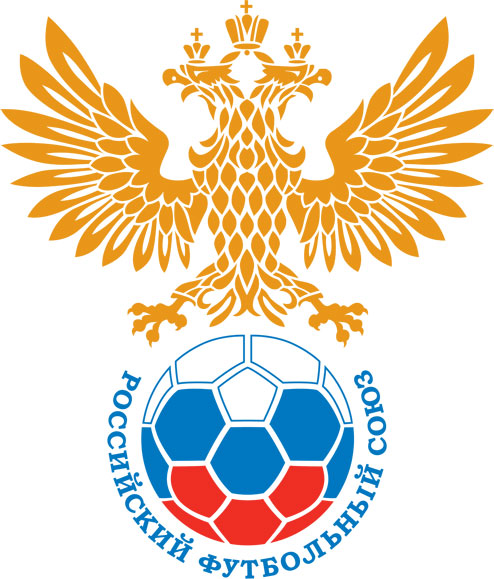 РОССИЙСКИЙ ФУТБОЛЬНЫЙ СОЮЗМАОО СФФ «Центр»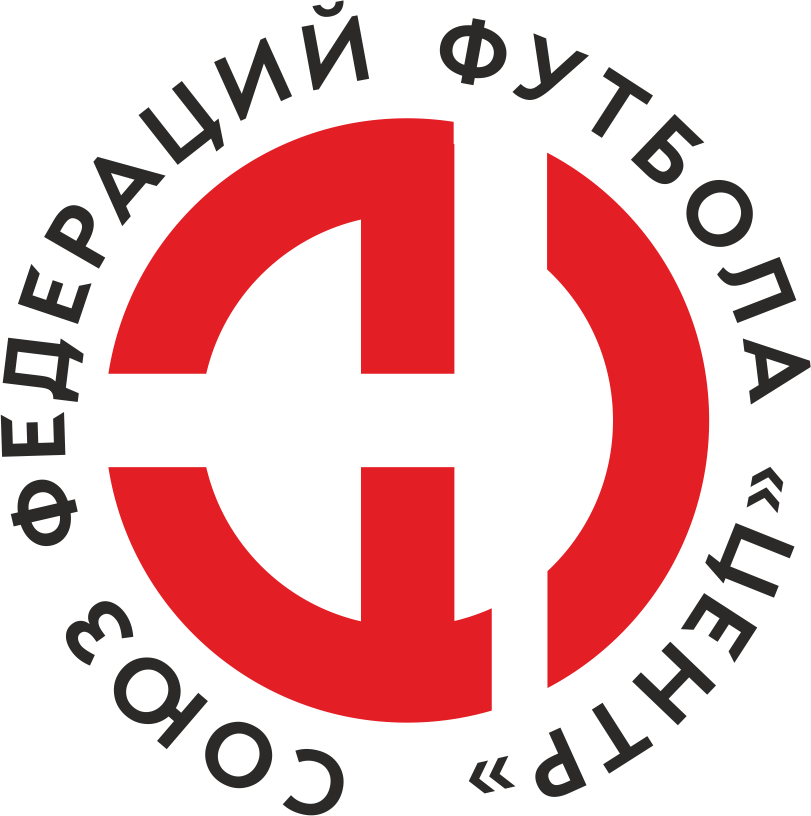    Первенство России по футболу среди команд III дивизиона, зона «Центр» _____ финала Кубка России по футболу среди команд III дивизиона, зона «Центр»Дата:25 августа 2021Майский (Узловский район)Майский (Узловский район)Майский (Узловский район)Майский (Узловский район)Авангард-М (Курск)Авангард-М (Курск)команда хозяевкоманда хозяевкоманда хозяевкоманда хозяевкоманда гостейкоманда гостейНачало:17:00Освещение:ЕстественноеЕстественноеКоличество зрителей:100Результат:2:0в пользуМайский (Узловский район)1 тайм:2:0в пользув пользу Майский (Узловский район)Судья:Христенко Евгений  (Белгород)кат.2 кат.1 помощник:Гавриленко Антон (Брянск)кат.2 кат.2 помощник:Ионкин Андрей (Брянск)кат.2 кат.Резервный судья:Резервный судья:Тумаков Игорь (Узловая)кат.1 кат.Инспектор:Егоров Николай Иванович (Липецк)Егоров Николай Иванович (Липецк)Егоров Николай Иванович (Липецк)Егоров Николай Иванович (Липецк)Делегат:СчетИмя, фамилияКомандаМинута, на которой забит мячМинута, на которой забит мячМинута, на которой забит мячСчетИмя, фамилияКомандаС игрыС 11 метровАвтогол1:0Алексей МихалевМайский (Узловский район)312:0Аркадий ЛобзинМайский (Узловский район)39Мин                 Имя, фамилия                          КомандаОснованиеРОССИЙСКИЙ ФУТБОЛЬНЫЙ СОЮЗМАОО СФФ «Центр»РОССИЙСКИЙ ФУТБОЛЬНЫЙ СОЮЗМАОО СФФ «Центр»РОССИЙСКИЙ ФУТБОЛЬНЫЙ СОЮЗМАОО СФФ «Центр»РОССИЙСКИЙ ФУТБОЛЬНЫЙ СОЮЗМАОО СФФ «Центр»РОССИЙСКИЙ ФУТБОЛЬНЫЙ СОЮЗМАОО СФФ «Центр»РОССИЙСКИЙ ФУТБОЛЬНЫЙ СОЮЗМАОО СФФ «Центр»Приложение к протоколу №Приложение к протоколу №Приложение к протоколу №Приложение к протоколу №Дата:25 августа 202125 августа 202125 августа 202125 августа 202125 августа 2021Команда:Команда:Майский (Узловский район)Майский (Узловский район)Майский (Узловский район)Майский (Узловский район)Майский (Узловский район)Майский (Узловский район)Игроки основного составаИгроки основного составаЦвет футболок: Жёлтые       Цвет гетр: ЖёлтыеЦвет футболок: Жёлтые       Цвет гетр: ЖёлтыеЦвет футболок: Жёлтые       Цвет гетр: ЖёлтыеЦвет футболок: Жёлтые       Цвет гетр: ЖёлтыеНЛ – нелюбительНЛОВ – нелюбитель,ограничение возраста НЛ – нелюбительНЛОВ – нелюбитель,ограничение возраста Номер игрокаЗаполняется печатными буквамиЗаполняется печатными буквамиЗаполняется печатными буквамиНЛ – нелюбительНЛОВ – нелюбитель,ограничение возраста НЛ – нелюбительНЛОВ – нелюбитель,ограничение возраста Номер игрокаИмя, фамилияИмя, фамилияИмя, фамилия1Михаил Алтунин Михаил Алтунин Михаил Алтунин 5Станислав Сташков Станислав Сташков Станислав Сташков 14Александр Харчевников Александр Харчевников Александр Харчевников 4Никита Попов Никита Попов Никита Попов 17Александр Кванин Александр Кванин Александр Кванин 13Денис Батухтин (к)Денис Батухтин (к)Денис Батухтин (к)12Денис Имедадзе Денис Имедадзе Денис Имедадзе 15Аркадий Лобзин Аркадий Лобзин Аркадий Лобзин 10Андрей Мирошкин Андрей Мирошкин Андрей Мирошкин 16Алексей Михалев Алексей Михалев Алексей Михалев 7Валентин Плешков Валентин Плешков Валентин Плешков Запасные игроки Запасные игроки Запасные игроки Запасные игроки Запасные игроки Запасные игроки 21Александр ФорсиковАлександр ФорсиковАлександр Форсиков3Али КахриевАли КахриевАли Кахриев20Хабиб ИсхаковХабиб ИсхаковХабиб Исхаков9Денис ШабановДенис ШабановДенис ШабановТренерский состав и персонал Тренерский состав и персонал Фамилия, имя, отчествоФамилия, имя, отчествоДолжностьДолжностьТренерский состав и персонал Тренерский состав и персонал 1Морозов Олег ЮрьевичГлавный тренерГлавный тренерТренерский состав и персонал Тренерский состав и персонал 2Батухтин Денис ВладимировичТренерТренер3Борисов Андрей ИгоревичНачальник командыНачальник команды4Чудиков Алексей Александрович	Официальный представительОфициальный представитель567ЗаменаЗаменаВместоВместоВместоВышелВышелВышелВышелМинМинСудья: _________________________Судья: _________________________Судья: _________________________11Валентин ПлешковВалентин ПлешковВалентин ПлешковДенис ШабановДенис ШабановДенис ШабановДенис Шабанов737322Денис ИмедадзеДенис ИмедадзеДенис ИмедадзеАли КахриевАли КахриевАли КахриевАли Кахриев7979Подпись Судьи: _________________Подпись Судьи: _________________Подпись Судьи: _________________33Денис БатухтинДенис БатухтинДенис БатухтинАлександр ФорсиковАлександр ФорсиковАлександр ФорсиковАлександр Форсиков7979Подпись Судьи: _________________Подпись Судьи: _________________Подпись Судьи: _________________44Аркадий ЛобзинАркадий ЛобзинАркадий ЛобзинХабиб ИсхаковХабиб ИсхаковХабиб ИсхаковХабиб Исхаков8888556677        РОССИЙСКИЙ ФУТБОЛЬНЫЙ СОЮЗМАОО СФФ «Центр»        РОССИЙСКИЙ ФУТБОЛЬНЫЙ СОЮЗМАОО СФФ «Центр»        РОССИЙСКИЙ ФУТБОЛЬНЫЙ СОЮЗМАОО СФФ «Центр»        РОССИЙСКИЙ ФУТБОЛЬНЫЙ СОЮЗМАОО СФФ «Центр»        РОССИЙСКИЙ ФУТБОЛЬНЫЙ СОЮЗМАОО СФФ «Центр»        РОССИЙСКИЙ ФУТБОЛЬНЫЙ СОЮЗМАОО СФФ «Центр»        РОССИЙСКИЙ ФУТБОЛЬНЫЙ СОЮЗМАОО СФФ «Центр»        РОССИЙСКИЙ ФУТБОЛЬНЫЙ СОЮЗМАОО СФФ «Центр»        РОССИЙСКИЙ ФУТБОЛЬНЫЙ СОЮЗМАОО СФФ «Центр»Приложение к протоколу №Приложение к протоколу №Приложение к протоколу №Приложение к протоколу №Приложение к протоколу №Приложение к протоколу №Дата:Дата:25 августа 202125 августа 202125 августа 202125 августа 202125 августа 202125 августа 2021Команда:Команда:Команда:Авангард-М (Курск)Авангард-М (Курск)Авангард-М (Курск)Авангард-М (Курск)Авангард-М (Курск)Авангард-М (Курск)Авангард-М (Курск)Авангард-М (Курск)Авангард-М (Курск)Игроки основного составаИгроки основного составаЦвет футболок: Белые   Цвет гетр:  БелыеЦвет футболок: Белые   Цвет гетр:  БелыеЦвет футболок: Белые   Цвет гетр:  БелыеЦвет футболок: Белые   Цвет гетр:  БелыеНЛ – нелюбительНЛОВ – нелюбитель,ограничение возрастаНЛ – нелюбительНЛОВ – нелюбитель,ограничение возрастаНомер игрокаЗаполняется печатными буквамиЗаполняется печатными буквамиЗаполняется печатными буквамиНЛ – нелюбительНЛОВ – нелюбитель,ограничение возрастаНЛ – нелюбительНЛОВ – нелюбитель,ограничение возрастаНомер игрокаИмя, фамилияИмя, фамилияИмя, фамилия30Павел Земсков Павел Земсков Павел Земсков 3Артем Самодайкин Артем Самодайкин Артем Самодайкин 27Владислав Куц Владислав Куц Владислав Куц 71Джамалудин Алиев Джамалудин Алиев Джамалудин Алиев 93Егор Елесин Егор Елесин Егор Елесин 10Илья Ободников (к)Илья Ободников (к)Илья Ободников (к)97Максим Федюкин Максим Федюкин Максим Федюкин 40Михаил Петрищев Михаил Петрищев Михаил Петрищев 86Максим Букреев Максим Букреев Максим Букреев 46Иван Тюрин Иван Тюрин Иван Тюрин 7Никита Жиронкин Никита Жиронкин Никита Жиронкин Запасные игроки Запасные игроки Запасные игроки Запасные игроки Запасные игроки Запасные игроки 1Егор МицкевичЕгор МицкевичЕгор Мицкевич77Иван ПоложенцевИван ПоложенцевИван Положенцев66Егор ЗоринЕгор ЗоринЕгор Зорин21Даниил ВасильевДаниил ВасильевДаниил Васильев14Иван РагулинИван РагулинИван Рагулин18Богдан ГородовБогдан ГородовБогдан Городов9Александр ХребтовАлександр ХребтовАлександр ХребтовТренерский состав и персонал Тренерский состав и персонал Фамилия, имя, отчествоФамилия, имя, отчествоДолжностьДолжностьТренерский состав и персонал Тренерский состав и персонал 1Сергей Александрович ШолоховГлавный тренерГлавный тренерТренерский состав и персонал Тренерский состав и персонал 2Игорь Олегович ГершунНачальник командыНачальник команды34567Замена Замена ВместоВместоВышелМинСудья : ______________________Судья : ______________________11Иван ТюринИван ТюринАлександр Хребтов4622Максим ФедюкинМаксим ФедюкинДаниил Васильев70Подпись Судьи : ______________Подпись Судьи : ______________Подпись Судьи : ______________33Егор ЕлесинЕгор ЕлесинЕгор Зорин79Подпись Судьи : ______________Подпись Судьи : ______________Подпись Судьи : ______________44Джамалудин АлиевДжамалудин АлиевИван Положенцев8355Михаил ПетрищевМихаил ПетрищевИван Рагулин9066Никита ЖиронкинНикита ЖиронкинБогдан Городов9077        РОССИЙСКИЙ ФУТБОЛЬНЫЙ СОЮЗМАОО СФФ «Центр»        РОССИЙСКИЙ ФУТБОЛЬНЫЙ СОЮЗМАОО СФФ «Центр»        РОССИЙСКИЙ ФУТБОЛЬНЫЙ СОЮЗМАОО СФФ «Центр»        РОССИЙСКИЙ ФУТБОЛЬНЫЙ СОЮЗМАОО СФФ «Центр»   Первенство России по футболу среди футбольных команд III дивизиона, зона «Центр» _____ финала Кубка России по футболу среди футбольных команд III дивизиона, зона «Центр»       Приложение к протоколу №Дата:25 августа 2021Майский (Узловский район)Авангард-М (Курск)команда хозяевкоманда гостей